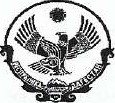 МУНИЦИПАЛЬНОЕ КАЗЕННОЕ ОБЩЕОБРАЗОВАТЕЛЬНОЕ УЧРЕЖДЕНИЕ«БОЛЬШЕАРЕШЕВСКАЯ СРЕДНЯЯ ОБЩЕОБРАЗОВАТЕЛЬНАЯ ШКОЛА ИМЕНИ МАГОМЕДОВА ШАПИЛА КУРБАНОВИЧА»КИЗЛЯРСКОГО РАЙОНА368807 с.Большая-Арешевка.                                                                         Тел: 8928-679-22-47Выписка из приказа                                                          № 59А-О/Д         от 01 сентября 2023 года«О создании школьного театра на базе МКОУ «Большеарешевская СОШ имени Магомедова Шапила Курбановича» на 2023-2024 учебный год»Во исполнение пункта 3 Протокола заседания Совета Министерства просвещения Российской Федерации по вопросам создания и развития школьных театров в  образовательных организациях от 24.03.2022, с целью исполнения Концепции развития дополнительного образования детей до 2030, утвержденной Правительством РФ от 31.03.2022  № 678-р,  в целях эстетического развития и воспитания обучающихся средствами театрального искусства, создания условий для приобщения их к истокам отечественной и мировой культуры, а также своевременного внесения данных о школьных театрах в Реестр школьных театров, приказываю:1. Организовать деятельность школьного театра в системе внеурочной кружковой деятельности по реализации ФГОС ООО, дополнительного образования детей МКОУ «Большеарешевская СОШ имени Магомедова Шапила Курбановича».2.  Подготовить для размещения на школьном сайте нормативно-правовые документы по созданию школьного театра до 12 февраля 2024 года.3. Утвердить Положение о школьном театре «Азбука театра» (Приложение 1) и репертуарный план школьного театра (театральных постановок, пьес, инсценировок):4. Назначить руководителем школьного театра Рамазанова Рамазана Мовлидиновича учителя физической культуры. 5. Утвердить рабочую группу:Рамазанова Зульфия Магомедовна учитель английского языкаРамазанов Рамазан Мовлидинович учитель физической культурыБасирова Галина Никифировна ст.вожатая. 5. Заместителю директора по воспитательной работе Магомедовой М.О., подготовить на утверждение рабочую программу курса «Школьный театр» для внеурочных занятий учащихся 6-7 классов.6.Ответственному за ведение школьного сайта Юсуповой П.Г., обновить 